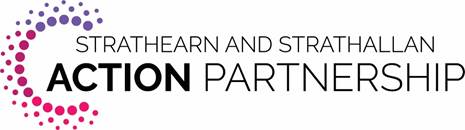 Blackford Community Council has received £1,000 which is available for projects in the Blackford area.  Groups are invited to apply to the Community Council for funding.Closing date for applications is 17th April 2020.The project(s) should address one or more of the following priority areas:1. You will spend all of the agreed funding by 31st March 2021. 2. If any part of the agreed funding set out above is unspent on 31st March 2021, all unspent money MUST be returned to Blackford Community Council. 3. Original receipts as proof of expenditure must be provided.For an application form, contact Blackford Community Council at enquiries@blackfordcommunitycouncil.org.ukor contact the Treasurer, Irene McLaughlan, on 01764 682495.Social isolation and LonelinessAccess to social opportunities and wider service provision for vulnerable peopleInter-generational activitiesConnectivityAccess to digital connections and IT supportAccess to transportServices for Children and Young PeopleAccess to services children and young peopleChildren and young people’s influence on issues important to themCommunity volunteering opportunities Community Capacity and EmpowermentAccess to and use of public buildings and community spaceCommunity ownership or management of assetsCommunity events and other social activitiesUnderstanding and knowledge of community issues and aspirationsSkills and confidence within communitiesQuality of LifeSupport and services to improve mental health and wellbeingSupport for carersLow income/ access to employmentSupporting families during holiday periodsAccess to social and leisure activitiesBarriers to employment and educationSupport and advice around welfare